MARZO 2020-2022
in occasione della Giornata Nazionale in Memoriadelle Vittime dell’Epidemia di Coronavirus del 18 marzo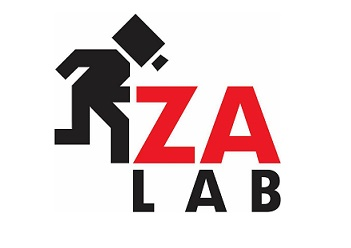 riporta nei cinema italianiL’unico documentario interamente girato all’interno di un ospedale italiano,durante la prima ondata della pandemia da Covid-19.IO RESTOun film diMICHELE AIELLOPRESENTAZIONE A ROMA:Venerdì 18 marzo ore 20.30, Cinema Giulio Cesare
con la partecipazione dei rappresentanti di FNOMCeO (Federazione nazionale Ordine dei Medici Chirurghi e degli Odontoiatri)OMCeO (Ordine dei Medici Chirurghi e degli Odontoiatri) Roma FNOPI (Federazione nazionale degli ordini delle professioni infermieristiche)OPI (Ordine delle Professioni Infermieristiche) Roma Introduce la proiezione il regista Michele Aiello.Al seguente link l’elenco dei cinema italiani che proietteranno il film in occasione della Giornata Nazionale in Memoria delle Vittime dell’Epidemia di Coronavirus
 https://www.iorestofilm.it/ ZALAB FILM aderisce al progetto di Distribuzione Civile#SoloAlCinemaIl film ha ottenuto il patrocinio di FNOMCeO,  Federazione Nazionale degli Ordini dei Medici Chirurghi e Odontoiatri, il patrocinio di FNOPI Federazione Nazionale Ordini Professioni Infermieristiche.MATERIALE A USO STAMPAIMMAGINI https://bit.ly/FOTO_IORESTO TRAILER https://vimeo.com/605552065 CLIP https://vimeo.com/548885861/55c3f7158a PRESSBOOK https://www.iorestofilm.it/wp-content/uploads/2022/02/Pressbook-IO-RESTO_iorestofilm.it_.pdfUn mese dentro la vita di un ospedale, sospeso di fronte all'ignoto. Per la prima volta, una videocamera mostra il fardello emotivo e la gentilezza nei rapporti tra pazienti e personale sanitario durante lo scoppio della pandemia da Covid-19. Lo fa grazie a Michele Aiello, regista che ha girato all’interno degli Spedali Civili di Brescia: “Io Resto” è ciò che vede in quei giorni, l’unico documentario girato interamente proprio dove l’emergenza è stata più dura e drammatica, prodotto dal regista stesso insieme a Luca Gennari e Zalab, in collaborazione con RCE Foto Verona e Comune di Brescia.Due anni fa, in questi giorni, iniziavano a susseguirsi le prime ancora confuse notizie sul contagio da coronavirus. Le immagini di ciò che è stato, la memoria di chi ha visto la sua vita radicalmente cambiare – per l’assenza e la mancanza dei cari che non ci sono più - rimangono impresse necessariamente a lungo. Mentre si avvicina il secondo anniversario della Giornata nazionale in memoria delle vittime dell'epidemia di coronavirus – il prossimo 18 marzo – torna nei cinema “Io Resto”, documento potente ed evocativo, manifesto per il futuro. «Il rispetto verso i testimoni di questa storia non è stata l’unica sfida di questo progetto. - dichiara Michele Aiello - Di fatto, io e Luca Gennari abbiamo scritto la storia mentre la filmavamo. Uno dei pochi punti fissi che ci ha guidati fin dai primi giorni di ripresa è stato dirsi che questa storia avrebbe potuto solo che essere collettiva, e così poi è stato. Il punto di vista, invece, si è costruito naturalmente nello stare lì. Pian piano siamo diventati anche noi parte integrante di quella cosa che stavamo vivendo e filmando, compagni di viaggio di tutte le persone di questa storia.»La diffusione del film avviene al cinema e in qualsiasi luogo di aggregazione sociale e di formazione universitaria. Infatti, il documentario aderisce alla filosofia della Distribuzione Civile (#soloalcinema), un modello che non considera solo il circuito delle sale, della fruizione tv o tramite piattaforma, ma consente a chiunque, cittadini e associazioni, di poter proiettare il film in un luogo pubblico ritenuto opportuno, con un pubblico che vive l’esperienza della visione insieme, fianco a fianco. Per i suoi meriti e la potenza evocatica, come messaggio di vicinanza alle comunità più colpite dal covid, il film ha ottenuto per la diffusione il Patrocinio di FNOMCeO,  Federazione Nazionale degli Ordini dei Medici Chirurghi e Odontoiatri. Inoltre, al documentario è stato conferito anche il Patrocinio di FNOPI Federazione Nazionale Ordini Professioni Infermieristiche, ruoli protagonisti nelle immagini di scena.FESTIVAL E PREMIVisions du Reel 2021: Grand Angle | Anteprima mondialeBiografilm Festival 2021: Best Film Award Biografilm ItaliaOrtigia Film Festival 2021: Premio Miglior Documentario Premio "Sebastiano Gesù"PerSo Social Film Festival 2021: Menzione Speciale PerSo Cinema ItalianoDocumentaria Film Festival 2021: Miglior Documentario “Visioni Doc Italia”London International Documentary Film Festival 2022: online dal 13 al 27 marzoUFFICIO STAMPAArianna Monteverdi  +39 338 6182078 arianna.monteverdi@gmail.comDavide Ficarola +39 328 3745893 davide.ficarola@gmail.com 